Chemistry 2202 – Formulas and ConstantsConstants:Avogadaro’s #  = 6.02 x 1023Molar Volume @ STP = 22.4 L/molMolar Volume @ SATP = 24.8 L/mol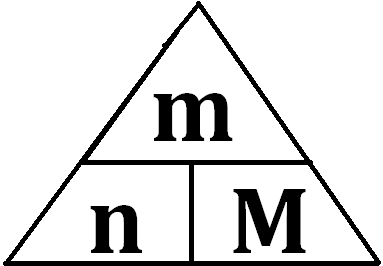 				m= mass , M = Molar Mass, n = moles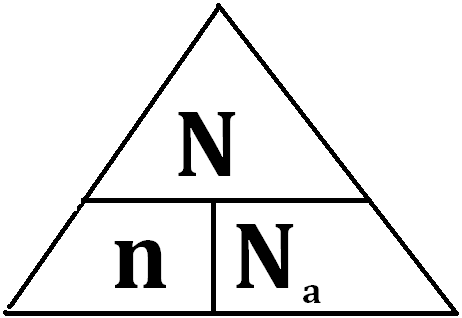 				N = Number of Particles, n = molesNa = Avogadaro’s Number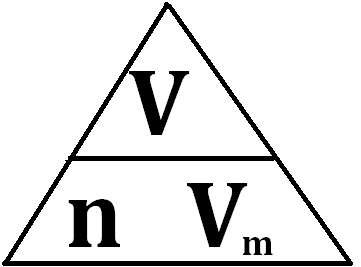 				V = Volume, Vm = Molar Volume, n = moles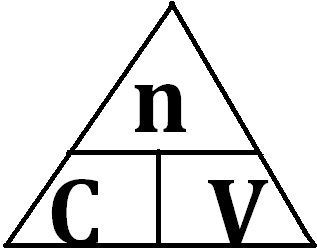 				V = Volume , C = Concentration, n = moles